                           	 บันทึกข้อความ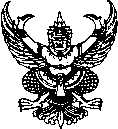 ส่วนราชการ  งานวิจัยและพัฒนา นวัตกรรม สิ่งประดิษฐ์      ฝ่ายแผนงานและความร่วมมือที่   ฝผ.        /2561	วันที่     .......................................... 2561                        เรื่อง   ขอส่งวิจัยในชั้นเรียน ประจำภาคเรียนที่ 1 ปีการศึกษา ๒๕๖1.เรียน	ผู้อำนวยการวิทยาลัยอาชีวศึกษาฉะเชิงเทรา		ตามที่ ข้าพเจ้า..............................................................ตำแหน่ง..................................................สังกัดแผนกวิชา ………………………………………………………..  ได้ปฏิบัติการสอน ภาคเรียนที่ 1 ปีการศึกษา ๒๕๖1 จึงได้ดำเนินการวิจัยในชั้นเรียน เรื่อง …………………………………………………………………………………………………….….……………………………………………………………………………………………………………………..………………………………………ตามระบบการประกันคุณภาพภายในของสถานศึกษาเพื่อใช้เป็นหลักฐานประกอบการประเมินคุณภาพภายในตาม ด้านนวัตกรรม งานสร้างสรรค์ หรืองานวิจัย ในการบริหารจัดการนวัตกรรม สิ่งประดิษฐ์ งานสร้างสรรค์ หรืองานวิจัยของครู นั้นบัดนี้ข้าพเจ้าได้ดำเนินการเสร็จสิ้นแล้ว จึงขอส่งผลงานวิจัยในชั้นเรียน ประจำภาคเรียนที่ 1           ปีการศึกษา ๒๕๖1 ดังกล่าว แนบมาพร้อมนี้จึงเรียนมาเพื่อโปรดทราบ        ……………………………………….        				(………………………………………….)				                       ตำแหน่ง……………………………………………….       ……………………………………….        				(………………………………………….)หัวหน้าแผนกวิชา………………………………………               		        (นางสาวพิไลวรรณ  ชุมพร)                  			หัวหน้างานวิจัยพัฒนา  นวัตกรรมและสิ่งประดิษฐ์ความเห็นรองฯ ฝ่ายแผนงานและความร่วมมือ		เรียนเสนอ ผอ. ..............................................                ความเห็นผู้อำนวยการ                                                                                                       .......................................................................                ....................................................................................                         .......................................................................                .…………......................................................................                                                                                           (ลงชื่อ)............................................................               ....................................................................................                                      (นายประเสริฐ  แก้วแจ่ม) 		     (นายสุพจน์  ทองเหลือง)                                       รองผู้อำนวยการฝ่ายแผนงานและความร่วมมือ	                    ผู้อำนวยการวิทยาลัยอาชีวศึกษาฉะเชิงเทรา  